What do you want to find out?Which paper absorbs the most waterWhat will you change?We will change the paper brand.What will we keep the same?We will keep the measurement of water and  the size of paper the same.How will we test what paper absorbs the best?We will measure the amount of water left in the glass after we put the kitchen paper in.WHAT YOU WILL NEED              3 Different brands of paper                                     3 Cups A measuring jug Water {Towels it can get wet}                   METHODFirst label all of the cups then make all the kitchen sheets the same size by measuring them carefully and cutting them.Next get three cups (all the same) and fill each cup  with 150ml of waterSet a timer for 1 minuteThen at the same time drop the three sheets of paper in Leave them for 1 minute and take them all out at the same timeSet them aside Now measure the amount of water left in each cup{the cup that has the least amount of water left is the one that absorbed the most}RESULTSRegina absorbed the most water!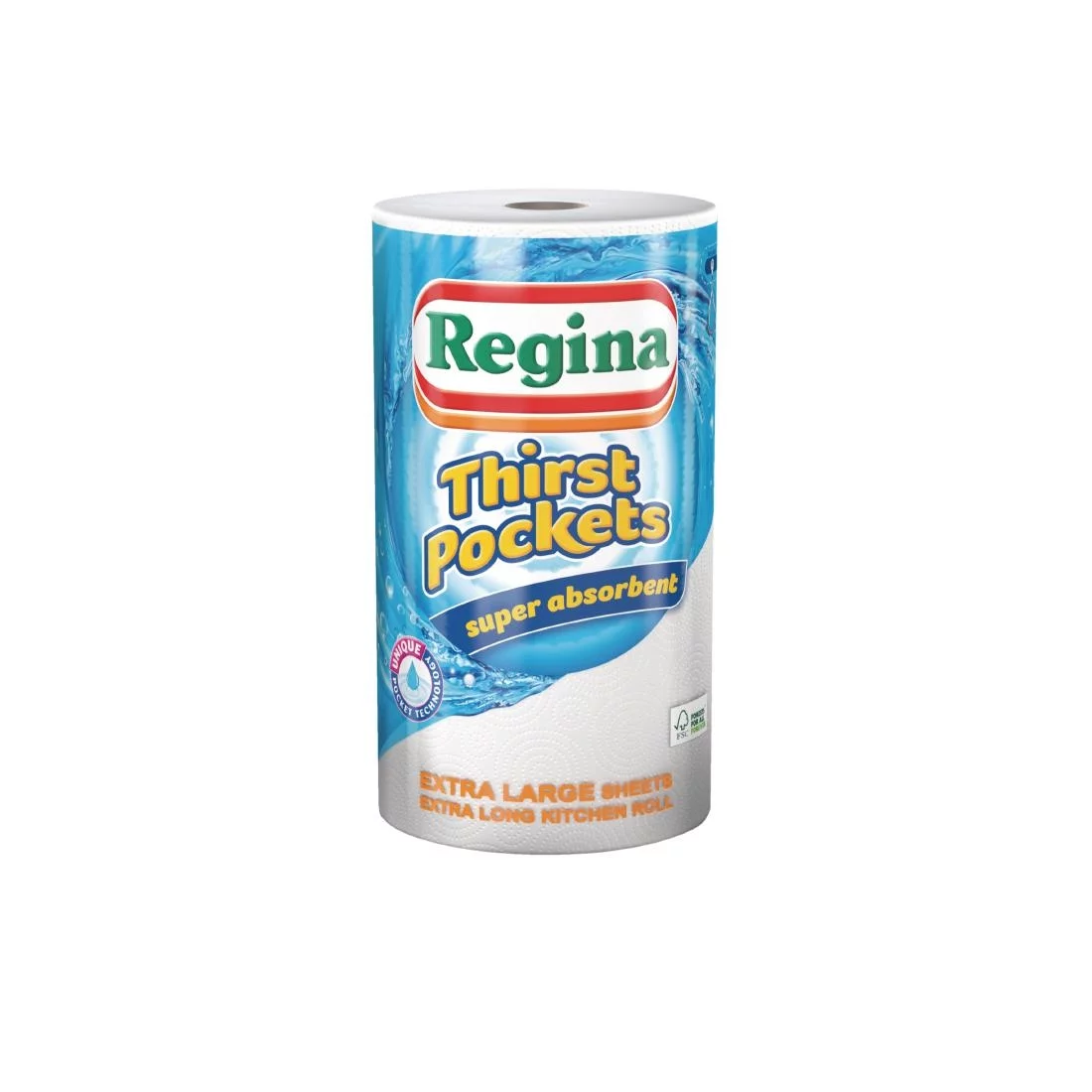 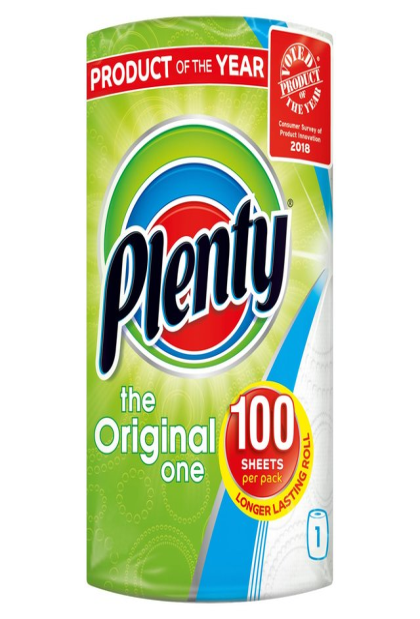 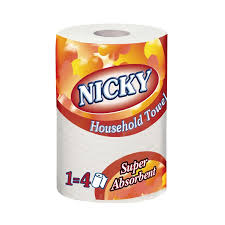                                      DEARGBRANDSOAKED UP AMOUNT LEFT REGINA45ML105MLNICKY25ML125MLPLENTY38ML112ML